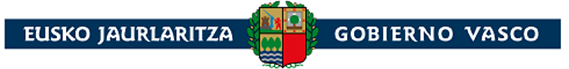 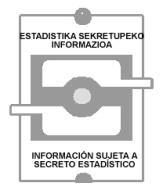 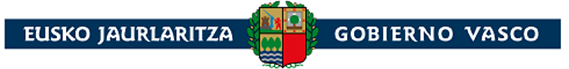 Galdesorta hau beteta lortuko ditugun datuak “Gizarte-ekonomiaren estatistika” egiteko erabiliko dira eta datu horiek tratatzeko, fitxategi automatizatu batean sartuko dira, Estatistika – eragiketa hori 190904 zenbakiarekin arautzen du ekainaren 27ko 8/2019 Legeak, 2019-2022 Euskal Estatistika Planaren eta 2022ko urteko estatistika-programaren 2023rako luzapenaren barruan.Alde horretatik, eta Euskal Autonomi Erkidegoko Estatistika Legearen 19tik 23ra bitarteko artikuluek diotenarekin bat, zure enpresak nahitaez eman behar du eskatzen zaizun informazio estatistikoa. Era berean, emandako datu guztiak babestu egingo dira, eta estatistika-sekretuak babestuko ditu.Los datos obtenidos mediante este cuestionario se utilizarán para la “Estadística de la economía social”, operación estadística regulada con el número 190904 en la Ley 8/2019, de 27 de junio, del Plan Vasco de Estadística 2019–2022 y de la prórroga del programa estadístico anual 2022 para el 2023, y a tal fin, se incorpora automatizado para su tratamiento. En este sentido, y conforme a lo dispuesto en los artículos 19 a 23 de la Ley de Estadística de la Comunidad Autónoma de Euskadi, su empresa está obligada a suministrar la información estadística que se le requiere. Igualmente, todos los datos suministrados serán objeto de protección y quedarán amparados por el secreto estadístico.a) Emandako informazioaren lurraldeen araberako xehetasuna:Adierazi mesedez ondoko taulan zure enpresak Euskal Autonomia Erkidegoko Lurralde Historiko bakoitzean duen establezimendu kopurua, bertako langile kopurua (ezaugarrien arabera) eta Lurralde Historiko bakoitzeko fakturazioa adierazten duen ehunekoa, galdera-sortan adierazi duzun fakturazioaren gainean (70 kontua)a) Detalle territorial de la información facilitada: Indique, por favor, en la tabla que le presentamos a continuación el número de establecimientos de que dispone su empresa en cada Territorio Histórico de la Comunidad Autónoma Vasca, el número de trabajadores pertenecientes a los mismos (según características) y el % que representa la facturación de cada Territorio Histórico sobre la cifra que haya cumplimentado usted en el cuestionario que nos remite (cuenta 70):Araba/ÁlavaBizkaiaGipuzkoaGuztira/TotalESTABLEZIMENDU-KOPURUA/Nº DE ESTABLECIMIENTOS Araba/ÁlavaBizkaiaGipuzkoaGuztira/TotalBAZKIDE LANGILEAKSOCIOS/AS TRABAJADORES/AS	Finkoak/Fijos/as	Aldi baterakoak/EventualesSOLDATAPEKOAK/ASALARIADOS/AS	Finkoak/Fijos/as	Aldi baterakoak/EventualesEMAKUMEZKOAK/MUJERESGIZONEZKOAK/HOMBRES30 URTETIK BEHERAMENORES DE 30 AÑOS30 ETA 45 URTE ARTEANENTRE 30 Y 45 AÑOS45 ETA 55 URTE ARTEANENTRE 45 Y 55 AÑOS55 URTETIK GORAMÁS DE 55 AÑOSGUZTIA / TOTALAraba/ÁlavaBizkaiaGipuzkoaGuztira/TotalFAKTURAZIO %/ % DE FACTURACIÓNb) Emandako informazioaren udalerrien araberako xehetasunaAdierazi mesedez jarraian aurkezten dizugun taulan zure enpresak udalerri bakotzean dituen establezimenduen kopurua eta bertako langileen guztizko kopurua (bestela, erantsi banakako zerrenda bat establezimendu bakoitza daukan enpleguarekin identifikatzeko). b) Detalle municipal de la información facilitada: Indique, por favor, en la tabla que le presentamos a continuación el número de establecimientos de que dispone su empresa en cada municipio y el número total de trabajadores pertenecientes a los mismos (en caso contrario adjunte un listado individualizado en el que se identifique cada establecimiento con el empleo de que dispone)UDALERRIAMUNICIPIOEstablezimendu-kopuruaNº total de establecimientosLangile-kopuruaNº total de trabajadores/as…..c) Euskaditik kanpoko establezimenduak dituzten enpresentzat, zehaztu emandako informazioa:Adierazi, mesedez, jarraian aurkezten dizugun taulan zure enpresak estatu bakoitzean dituen establezimenduen kopurua eta establezimendu horietako langileen guztizko kopurua (bestela, erantsi banakako zerrenda bat, establezimendu bakoitza daukan enpleguarekin identifikatzeko), Espainiako estatuan (Euskaditik kanpo) EAEn ez dauden establezimenduak bakarrik sartuta. c) Para empresas con establecimientos fuera de Euskadi, detalle la información facilitada: Indique, por favor, en la tabla que le presentamos a continuación el número de establecimientos de que dispone su empresa en cada Estado y el número total de trabajadores pertenecientes a los mismos (en caso contrario adjunte un listado individualizado en el que se identifique cada establecimiento con el empleo de que dispone), incluyendo en el Estado español (fuera de Euskadi) solo los establecimientos no localizados en la CAPV.ESTATUAESTADOEstablezimendu-kopuruaNº total de establecimientosLangile-kopuruaNº total de trabajadores/as…..